ArbeitsblattVergleiche die WetterberichteWetterbericht erlebenDie Kinder erleben, wie der Wetterbericht über verschiedene Medien vermittelt wird.Wetterbericht RadioHeute Morgen ist es teilweise bewölkt. Nach dem Mittag verschwinden die Wolken aber 
und es bleibt sonnig bis am Abend. Die Temperaturen bleiben zwischen 20 und 25 Grad. 
In der Nacht kühlt es ab und kann vereinzelt zu Regenschauer kommen.Wetterbericht Zeitung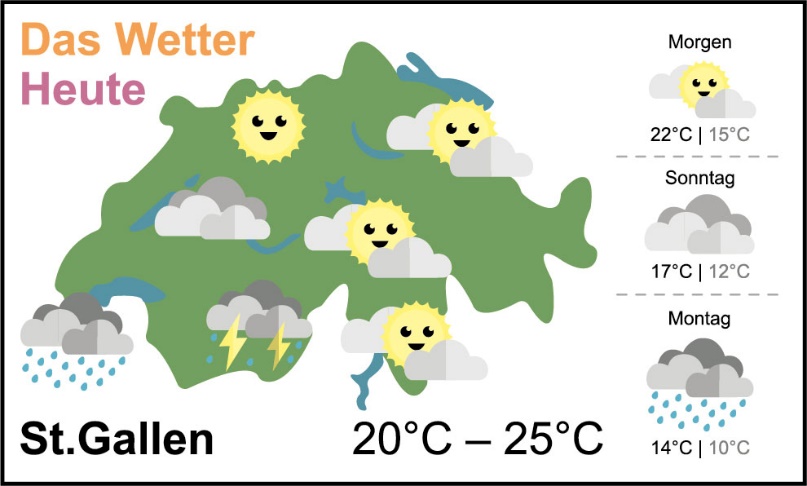 Wetterbericht TVhttp://www.srf.ch/play/tvSuchbegriff «Meteo» eingeben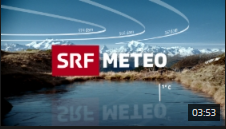 Wetterbericht InternetInternetseite www.srf.ch/meteo zusammen anschauen